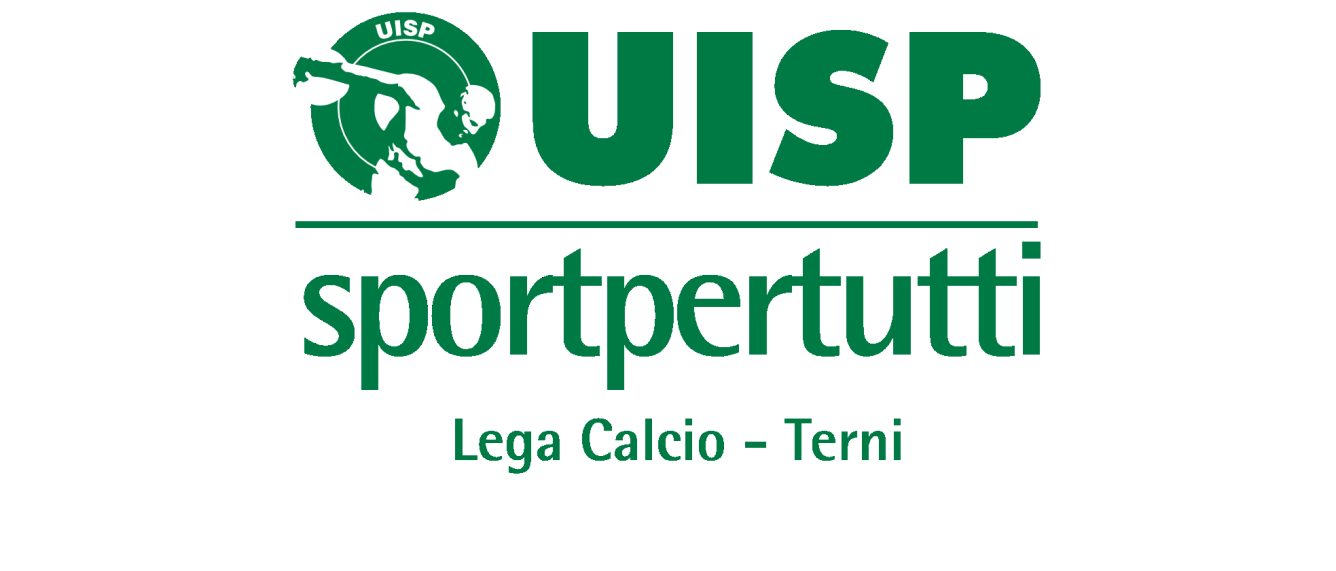 COMUNICATO UFFICIALE N. 20DEL GIORNO 07/03/2016TORNEO INTERPROVINCIALE UISPBIANCAFARINA AUTOSCUOLA ASSICURAZIONI 2015/2016I comunicati ufficiali della Lega  Calcio Ternisono presenti sul sito internet:  www.uisp.it/terniSede:  Via Brodolini, 10/a – 05100 Terni  Tel. 0744/288187  Fax  0744/227678E-mail   terni@uisp.it    sito internet  www.uisp.it/terniOrario ufficio:  dal lunedì al venerdì ore 8,30 – 12,30l'apertura pomeridiana è subordinata previo accordi con la Seg. Uisp Lorena 33321343297^ giornata ritornoCLASSIFICA                                *UN PUNTO DI PENALIZZAZIONEDISCIPLINA di GiornataAMMONITIDIFFIDATI giornate precedentiSQUALIFICHEAMMENDE8^ GIORNATA RITORNO            RIPOSA: REAL MENTEPAZZISi comunica che la scelta degli impianti ove vengono svolte le gare del Torneo di calcio di Amelia non ricade sul Comitato Territoriale di Terni, bensì sulla organizzazione stessa; l'amministrazione degli impianti è poi ovviamente deputata ai gestori degli stessi.N.B. COMUNICAZIONE ALLE SOCIETA’Si invitano le società partecipanti al “Torneo Interprovinciale di Amelia” a redigere scrupolosamente le liste gara con i nominativi dei giocatori e dirigenti che dovranno coincidere con quelli dei cartellini, pena la comminazione delle ammende di cui alla Normativa Generale della Lega Calcio Uisp.IL PRESENTE COMUNICATO SI COMPONE DI  N.4  PAGINEPUBBLICATO ED AFFISSO ALL’ALBO DEL COMITATO ORGANIZZATORE IL GIORNO  7/03/2016IL PRESIDENTE LEGA CALCIO                                             IL GIUDICE SPORTIVO         GRAZIANO MORINI                                                        AVV. FRANCESCO ALLEGRETTI                                                                                                 Supplente SANDRO BACCARELLIRISTORANTE MONTENEROBAR IL CHICCO D’ORO2 - 4SANTI JONATHAN 1ANGELUZZI DAMIANO 2BERNARDINI ALESSANDRO 1CHIERUZZI NICOLA 1IPPOLITI LORENZO 1RIST. LA CAVALLERIZZAREAL MENTEPAZZI1 - 5FILIBERTI MATTEO 1BARCHERINI ANDREA 1GAZZANI ALESSIO 1RUCO DANIELE 1SUATONI MARCO 1QUADRACCIA NICOLO’ 1CIRC. SP. ARCI LA QUERCIAI RANGERS8 - 2ZERINI SIMONE 3MITRACHE VIOREL 2STOIADINOVICH LUIGI 2GIARDINIERI YURI 1BIAGETTI FABIANO 1CIPICCIA JURI 1ASD SAMBUCETOLEAS CAPITONERINVAVIGLIANO GALAXYFORTIS MORRE6 - 3SENSINI RICCARDO 2CAPORALI ANDREA 1CRICCHI LUCA 1NATALIZI SIMONE 1BERLENGHINI DIEGO 1FERRI ROBERTO 1GRASSELLI EMANUELE 1CHIANELLA SASCHIA 1FRAVI’S SPORT & FRIENDSEGIZI ARREDAMENTI3 - 1KEITA MUSA 3ROSSI JACOPO 1RIPOSA RIST. AMERINORIPOSA RIST. AMERINORIPOSA RIST. AMERINORIST. MONTENERO0RIST. AMERINO0BAR IL CHICCO D’ORO0I RANGERS0AVIGLIANO GALAXY0ASD SAMBUCETOLE0CIRC. SP. ARCI LA QUERCIA0AS CAPITONE0REAL MENTEPAZZI0FORTIS MORRE0EGIZI ARREDAMENTI1FRAVI’S  SPORT & FRIENDS1RIST. LA CAVALLERIZZA19FONTANA LORENZOFRAVI'S SPORT & FRIENDSCECCARELLI GIANLUCAAS CAPITONEPENNAZZI NICOLAASD SAMBUCETOLEMANCINI FABIOAVIGLIANO GALAXYGELSO SASHABAR IL CHICCO D’OROFEDELE CRISTIANBAR IL CHICCO D’OROFEDELE MATTEOBAR IL CHICCO D’OROMANNI ALESSANDROCIRC. SP. ARCI LA QUERCIAGJOKA PARLINDFORTIS MORREBERTOLDI MICHELEFORTIS MORRECAPORALI ANDREAFORTIS MORREFIUMI EMILIO FORTIS MORRE BAGLIONI ALESSANDROFORTIS MORREMORETTI SAMUELEFORTIS MORRESERANGELI FRANCESCOFORTIS MORREHOXA ELTONFRAVI’S SPORT & FRIENDSANTONELLI DANIELEREAL MENTEPAZZISTANZIAL SIMONERIST. AMERINOFERA FEDERICORIST. AMERINOCIUCHI DIEGORIST. AMERINOBORIOLI DAVIDERIST. AMERINOSUCCHIARELLI CRISTIANRIST. AMERINOBIANCAFARINA GIANLUCARIST. LA CAVALLERIZZAFREDDUZZI FABRIZIORIST. LA CAVALLERIZZASANTI JONATHANRIST. MONTENEROCARSILI LEONARDOEGIZI ARREDAMENTI1GG ART 126 R.D.BIANCAFARINA GIANLUCARIST. LA CAVALLERIZZA5GG ART 129 e 132 R.D. ( ART 25 R.D. lett. B e 26 R.D.)RIST. LA CAVALLERIZZA€ 20.00ART 124 R.D.CasaTrasfertaDoveQuandoOraRist. AmerinoRist. MonteneroCavallerizzaLun. 07-0320.15Bar il Chicco d'OroAS CapitoneCavallerizzaLun. 07-0321.30Fortis MorreI RangersToscolanoLun. 07-0320.30Egizi ArredamentiRist. La CavallerizzaAngel S. Terni Mar. 08-0320.00Avigliano GalaxyASD SambucetoleS.Paolo N.S.Gio. 10-0321.00Fravi's Sport & FriendsCirc. Sp. Arci La QuerciaLa QuerciaVen. 11-0320.30